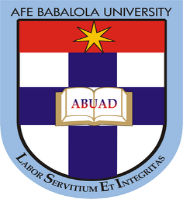 UJILE UNYE DAVID17/ENG02/077COMPUTER ENGINEERINGENG 384 TESTQUESTIONIn your capacity as a prospective engineer, briefly Discuss the theme “Relevance of Law, Management, and Economics in Engineering profession.” ANSWERThe theme “Relevance of law, management and economics in Engineering profession” can be discussed briefly by highlighting;Engineers perform services or creative work as consultation, testimony, investigation, evaluation, planning, analysis, design and design coordination of engineering works and systems, planning the use of land and water, performing engineering surveys and studies, and the review of construction or other design products for the purpose of monitoring compliance with drawings and specifications. The knowledge of engineering law is important to every engineer as we are involved in construction, contracts, consultancy services on capital projects, design, analysis, fabrications, adjudication of tender, bill of engineering measurements and evaluation.Engineering law (or law in engineering) is the empirical study of the application of laws and legal strategy in engineering. Law can be defined as those rules and regulations, backed by sanctions when flouted, which guide the conduct and behaviour of members of a community or society, and which they accept and consider as binding.Managerial Economics is a discipline that combines economic theory with managerial practice. It tries to bridge the gap between the problems of logic that intrigue economic theorists and the problems of policy that plague practical managers  Managerial economy helps the management by aiding analytical skills and highly developed techniques in solving complex issues of successful decision-making and future advanced planning.Proper adherence to the law, management and economic sectors in achieving quality on projects must ensure the Quality of the management process & Quality of the product . 